
Российская Федерация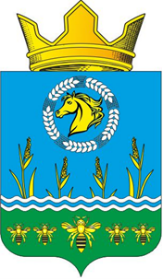 Ростовская областьЗимовниковский районмуниципальное образование «Камышевское сельское поселение»Администрация Камышевского сельского поселенияПОСТАНОВЛЕНИЕ25 апреля 2023 г.                               № 54                                               х. КамышевВ соответствии с Федеральным законом от 06.10.2003 № 131-ФЗ «Об общих принципах организации местного самоуправления в Российской Федерации», постановлением Правительства Российской Федерации от 18.09.2020 № 1492 «Об общих требованиях к нормативным правовым актам, муниципальным правовым актам, регулирующим предоставление субсидий, в том числе грантов в форме субсидий, юридическим лицам, индивидуальным предпринимателям, а также физическим лицам - производителям товаров, работ, услуг», руководствуясь решением Собрания депутатов Камышевского сельского поселения от 19.04.2023 № 53 «Об обеспечении деятельности добровольной пожарной охраны на территории Камышевского сельского поселения», Уставом муниципального образования «Камышевское сельское поселение», принятым решением Собрания депутатов Камышевского сельского поселения от 14.02.2022 № 27, Администрация Камышевского сельского поселенияПОСТАНОВЛЯЕТ:1. Утвердить Порядок предоставления субсидий общественным объединениям пожарной охраны в целях возмещения затрат, связанных с финансовым обеспечением деятельности добровольной пожарной охраны на территории Камышевского сельского поселения, согласно приложению.4. Контроль за исполнением настоящего постановления оставляю за собой.Глава АдминистрацииКамышевского сельского поселения	С.А. БогдановаПриложениек постановлению Администрации Камышевского сельского поселения от 25.04.2023 г. № 54Порядокпредоставления субсидий общественным объединениям пожарной охраны в целях возмещения затрат, связанных с финансовым обеспечением деятельности добровольной пожарной охраны на территории Камышевского сельского поселения1. Общие положения о предоставлении субсидии1.1. Настоящий Порядок устанавливает единые требования к порядку предоставления из бюджета Камышевского сельского поселения (далее – местный бюджет) субсидий общественным объединениям пожарной охраны в целях возмещения затрат, связанных с финансовым обеспечением деятельности добровольной пожарной охраны на территории Камышевского сельского поселения (далее - субсидии).1.2. Получателями субсидии являются общественные объединения пожарной охраны, зарегистрированные в реестре общественных объединений пожарной охраны и привлекаемые к участию в профилактике и (или) тушении пожаров и проведении аварийно-спасательных работ на территории Камышевского сельского поселения (далее – получатели субсидии), которые понесли затраты, предусмотренные подпунктом 1.5.1 пункта 1.5 настоящего Порядка, или работники добровольной пожарной охраны и добровольные пожарные которых понесли затраты, предусмотренные подпунктами 1.5.2, 1.5.3 пункта 1.5 настоящего Порядка.1.3. Основной целью предоставления субсидии является создание условий для обеспечения первичных мер пожарной безопасности в границах населенных пунктов Камышевского сельского поселения и предупреждения и ликвидации последствий чрезвычайных ситуаций в границах Камышевского сельского поселения посредством оказания финансовой поддержки получателей субсидии при осуществлении ими своей деятельности в соответствии с законодательством Российской Федерации, законодательством Ростовской области, муниципальными правовыми актами Камышевского сельского поселения.1.4. Предоставление субсидий производится за счет средств местного бюджета в соответствии с решением Собрания депутатов Камышевского сельского поселения о местном бюджете на текущий финансовый год и плановый период в пределах бюджетных ассигнований, предусмотренных в местном бюджете на соответствующий финансовый год и плановый период.1.5. Субсидии предоставляются:1.5.1. на возмещение расходов получателей субсидии на выплату добровольным пожарным, зарегистрированным в сводном реестре добровольных пожарных и участвующим в профилактике и (или) тушении пожаров и проведении аварийно-спасательных работ на территории Камышевского сельского поселения (далее – добровольные пожарные), компенсаций, предусмотренных гражданско-правовыми договорами на выполнение работ по участию в профилактике и (или) тушении пожаров и проведении аварийно-спасательных работ;1.5.2. на возмещение расходов работников добровольной пожарной охраны, участвующих в осуществлении деятельности в области пожарной безопасности и проведении аварийно-спасательных работ на территории Камышевского сельского поселения (далее – работники добровольной пожарной охраны), и добровольных пожарных, связанных с использованием личного транспорта для выполнения задач добровольной пожарной охраны либо проездом на всех видах общественного транспорта (кроме такси) к месту пожара и обратно;1.5.3. на возмещение расходов работников добровольной пожарной охраны и добровольных пожарных на питание в период исполнения ими своих обязанностей.1.6. Функции главного распорядителя средств местного бюджета, до которого в соответствии с бюджетным законодательством Российской Федерации как получателя бюджетных средств доведены в установленном порядке лимиты бюджетных обязательств на предоставление субсидии на соответствующий финансовый год (соответствующий финансовый год и плановый период), осуществляет Администрация Камышевского сельского поселения.1.7. Субсидия предоставляется на безвозмездной и безвозвратной основе.1.8. Сведения о субсидии размещаются на едином портале бюджетной системы Российской Федерации в информационно-телекоммуникационной сети «Интернет» (далее – единый портал) в разделе «Бюджет» не позднее 15-го рабочего дня, следующего за днем принятия решения о местном бюджете (решения о внесении изменений в решение о местном бюджете).2. Условия и порядок предоставления субсидий2.1. Требования, которым должен соответствовать получатель субсидии по состоянию на первое число месяца, в котором подано заявление о предоставлении субсидии:2.1.1. получатель субсидии не должен находится в процессе реорганизации (за исключением реорганизации в форме присоединения к юридическому лицу, являющемуся получателем субсидии, другого юридического лица), ликвидации, в отношении него не введена процедура банкротства, деятельность получателя субсидии не приостановлена в порядке, предусмотренном законодательством Российской Федерации;2.1.2. у получателя субсидии должна отсутствовать неисполненная обязанность по уплате налогов, сборов, страховых взносов, пеней, штрафов, процентов, подлежащих уплате в соответствии с законодательством Российской Федерации о налогах и сборах;2.1.3. у получателя субсидии должна отсутствовать просроченная задолженность по возврату в местный бюджет субсидий, бюджетных инвестиций и иная просроченная (неурегулированная) задолженность по денежным обязательствам перед муниципальным образованием «Камышевское сельское поселение»;2.1.4. получатель субсидии не должен являться иностранным юридическим лицом, в том числе местом регистрации которого является государство или территория, включенные в утверждаемый Министерством финансов Российской Федерации перечень государств и территорий, используемых для промежуточного (офшорного) владения активами в Российской Федерации (далее - офшорные компании), а также российскими юридическими лицами, в уставном (складочном) капитале которых доля прямого или косвенного (через третьих лиц) участия офшорных компаний в совокупности превышает 25 процентов (если иное не предусмотрено законодательством Российской Федерации);2.1.5. получатель субсидии не должен получать средства из местного бюджета на основании иных муниципальных правовых актов Камышевского сельского поселения на цели, указанные в пункте 1.5 настоящего Порядка;2.1.6. в реестре дисквалифицированных лиц отсутствуют сведения о дисквалифицированных руководителе, членах коллегиального исполнительного органа, лице, исполняющем функции единоличного исполнительного органа, или главном бухгалтере получателя субсидии;2.1.7. получатель субсидии не должен находиться в перечне организаций, в отношении которых имеются сведения об их причастности к экстремистской деятельности или терроризму, либо в перечне организаций, в отношении которых имеются сведения об их причастности к распространению оружия массового уничтожения.2.2. Для получения субсидии получатель субсидии предоставляет в Администрацию Камышевского сельского поселения в срок, не превышающий трех месяцев со дня осуществления расходов, предусмотренных пунктом 1.5 настоящего Порядка, следующие документы:2.2.1. заявление о предоставлении субсидии, подписанное руководителем и заверенное печатью получателя субсидии, с просьбой предоставить субсидию и указанием расчетного или корреспондентского счета, открытого получателем субсидии в учреждениях Центрального банка Российской Федерации или кредитных организациях, для перечисления субсидии, и размера субсидии по форме согласно приложению 1 к настоящему Порядку;2.2.2. копию документа, удостоверяющего личность руководителя получателя субсидии;2.2.3. копии учредительных документов получателя субсидии;2.2.4. документ, подтверждающий полномочия руководителя получателя субсидии действовать от имени получателя субсидии, или копию этого документа, заверенную печатью и подписью руководителя получателя субсидии;2.2.5. справку налогового органа об исполнении налогоплательщиком – получателем субсидии (плательщиком сбора, плательщиком страховых взносов, налоговым агентом) обязанности по уплате налогов, сборов, страховых взносов, пеней, штрафов, процентов, полученную не ранее чем за 30 календарных дней до дня подачи заявления о предоставлении субсидии;2.2.6. гарантийное письмо о неполучении плучателем субсидии на день подачи заявления о предоставлении субсидии средств из местного бюджета в соответствии с иными муниципальными правовыми актами Камышевского сельского поселения на те же цели, на которые предоставляется субсидия, подписанное руководителем получателя субсидии;2.2.7. гарантийное письмо об отсутствии проведения на день подачи заявления о предоставлении субсидии процедур реорганизации (за исключением реорганизации в форме присоединения к юридическому лицу, являющемуся получателем субсидии, другого юридического лица), ликвидации, банкротства, приостановления деятельности получателя субсидии в порядке, предусмотренном законодательством Российской Федерации, подписанное руководителем получателя субсидии;2.2.8. гарантийное письмо об отсутствии на день подачи заявки на предоставление субсидии просроченной задолженности по возврату в местный бюджет субсидий, бюджетных инвестиций и иной просроченной (неурегулированной) задолженности по денежным обязательствам перед муниципальным образованием «Камышевское сельское поселение», подписанное руководителем получателя субсидии;2.2.9. справку о наличии расчетного или корреспондентского счета, открытого получателем субсидии в учреждениях Центрального банка Российской Федерации или кредитных организациях;2.2.10. документы для получения субсидии на возмещение расходов, предусмотренных подпунктом 1 пункта 1.5 настоящего Порядка:2.2.10.1. копии гражданско-правовых договоров на выполнение работ по участию в профилактике и (или) тушении пожаров и проведении аварийно-спасательных работ, на основании которых получателем субсидии выплачены добровольным пожарным компенсации;2.2.10.2. копии платежно-расчетных документов, подтверждающих произведенные получателем субсидии расходы, указанные в подпункте 1 пункта 1.5 настоящего Порядка, и позволяющие определить назначение платежа;2.2.11. документы для получения субсидии на возмещение расходов, предусмотренных подпунктом 2 пункта 1.5 настоящего Порядка:2.2.11.1. заявления работников добровольной пожарной охраны и добровольных пожарных о возмещении расходов, предусмотренных подпунктом 2 пункта 1.5 настоящего Порядка;2.2.11.2. копии документов, удостоверяющих личности работников добровольной пожарной охраны и добровольных пожарных, обратившихся за возмещением расходов, предусмотренных подпунктом 2 пункта 1.5 настоящего Порядка;2.2.11.3. копии свидетельств о регистрации транспортных средств (паспорта транспортных средств) работников добровольной пожарной охраны и добровольных пожарных, обратившихся за возмещением расходов, предусмотренных подпунктом 2 пункта 1.5 настоящего Порядка (в случае использования личного транспорта для выполнения задач добровольной пожарной охраны);2.2.11.4. копии водительских удостоверений работников добровольной пожарной охраны и добровольных пожарных, обратившихся за возмещением расходов, предусмотренных подпунктом 2 пункта 1.5 настоящего Порядка (в случае использования личного транспорта для выполнения задач добровольной пожарной охраны);2.2.11.5. заверенные кассовые чеки автозаправочных станций, подтверждающие расходы работников добровольной пожарной охраны и добровольных пожарных, предусмотренные подпунктом 2 пункта 1.5 настоящего Порядка (в случае использования личного транспорта для выполнения задач добровольной пожарной охраны);2.2.11.6. заверенные кассовые чеки за проезд в общественном транспорте (кроме такси), подтверждающие расходы работников добровольной пожарной охраны и добровольных пожарных, предусмотренные подпунктом 2 пункта 1.5 настоящего Порядка (в случае проезда в общественном транспорте для выполнения задач добровольной пожарной охраны);2.2.11.7. список работников добровольной пожарной охраны и добровольных пожарных, принимавших посредственное участие в тушении пожаров, согласованный руководителем получателя субсидии и утвержденный начальником пожарно-спасательного подразделения федеральной противопожарной службы на территории Камышевского сельского поселения или сотрудником органа государственного пожарного надзора, допущенным в установленном порядке к руководству тушением пожаров на территории Камышевского сельского поселения;2.2.12. документы для получения субсидии на возмещение расходов, предусмотренных подпунктом 3 пункта 1.5 настоящего Порядка:2.2.12.1. заявления работников добровольной пожарной охраны и добровольных пожарных о возмещении расходов, предусмотренных подпунктом 3 пункта 1.5 настоящего Порядка;2.2.12.2. список работников добровольной пожарной охраны и добровольных пожарных, принимавших посредственное участие в тушении пожаров, согласованный руководителем получателя субсидии и утвержденный начальником пожарно-спасательного подразделения федеральной противопожарной службы на территории Камышевского сельского поселения или сотрудником органа государственного пожарного надзора, допущенным в установленном порядке к руководству тушением пожаров на территории Камышевского сельского поселения;2.2.12.3. заверенную руководителем получателя субсидии копию ведомости учета рабочего времени несения дежурства работниками добровольной пожарной охраны, добровольными пожарными.2.3. Для получения субсидии получатель субсидии вправе предоставить в Администрацию Камышевского сельского поселения следующие документы:2.3.1. выписку из Единого государственного реестра юридических лиц в отношении получателя субсидии, обладающего правами юридического лица, выданную не ранее чем за 30 дней до даты обращения такого получателя субсидии за предоставлением субсидии;2.3.2. выписку из реестра общественных объединений пожарной охраны в отношении получателя субсидии;2.3.3. выписку из сводного реестра добровольных пожарных в отношении добровольных пожарных, расходы которых (в отношении которых) подлежат возмещению в соответствии с подпунктом 1, 2 или 3 пункта 1.5 настоящего Порядка.2.4. Администрация Камышевского сельского поселения регистрирует заявление о предоставлении субсидии и приложенные документы в день их поступления.2.5. В течение одного рабочего дня со дня регистрации заявления о предоставлении субсидии и приложенных документов Администрация Камышевского сельского поселения запрашивает в уполномоченном органе государственной власти в рамках межведомственного информационного взаимодействия документы, предусмотренные пунктом 2.3 настоящего Порядка, если они не были представлены получателем субсидии по собственной инициативе.2.6. Заявление о предоставлении субсидии и приложенные документы рассматриваются в течение 10 дней со дня их регистрации на соответствие требованиям настоящего Порядка.2.7. Сектор экономики и финансов Администрации Камышевского сельского поселения в течение пяти дней со дня поступления документов, указанных в пунктах 2.2 и 2.3 настоящего Порядка, проверяет их полноту и достоверность, а также соответствие получателя субсидии требованиям, предусмотренным пунктами 1.2 и 2.1 настоящего Порядка.2.8. В течение одного рабочего дня после окончания проверки документов, представленных для получения субсидии, сектор экономики и финансов Администрации Камышевского сельского поселения разрабатывает проект постановления Администрации Камышевского сельского поселения о предоставлении субсидии или проект уведомления об отказе в предоставлении субсидии. Указанный проект направляется главе Администрации Камышевского сельского поселения на утверждение.2.9. Основаниями для отказа в предоставлении субсидии являются:2.9.1. несоответствие получателя субсидии требованиям, указанным в пунктах 1.2 и 2.1 настоящего Порядка;2.9.2. непредставление или представление не в полном объеме получателем субсидии документов, указанных в пункте 2.2 настоящего Порядка;2.9.3. представление получателем субсидии недостоверной и (или) искаженной информации;2.9.4. нарушение срока подачи заявления о предоставлении субсидии, указанного в абзаце первом пункта 2.2 настоящего Порядка;2.9.5. поступление в ответ на межведомственный запрос, направленный в соответствии с пунктом 2.5 настоящего Порядка, информации об отсутствии запрошенных сведений в реестре общественных объединений пожарной охраны и (или) сводном реестре добровольных пожарных;2.9.6. обращение получателя субсидии за возмещением расходов, которые ранее были возмещены;2.9.7. решением Собрания депутатов Камышевского сельского поселения о местном бюджете на текущий финансовый год и плановый период не предусмотрены в текущем финансовом году бюджетные ассигнования на предоставление субсидии;2.9.8. недостаточность бюджетных ассигнований, предусмотренных решением Собрания депутатов Камышевского сельского поселения о местном бюджете на текущий финансовый год и плановый период на предоставление в текущем финансовом году субсидии при отсутствии письменного согласия получателя субсидии на возмещение указанных расходов в меньшем размере, чем указано в заявлении.2.10. Получатель субсидии вправе повторно обратиться в Администрацию Камышевского сельского поселения с заявлением о предоставлении субсидии после устранения обстоятельств, послуживших основанием для отказа в предоставлении субсидии.2.11. Специалист Администрации Камышевского сельского поселения в течение одного рабочего дня со дня утверждения главой Администрации Камышевского сельского поселения проекта, предусмотренного пунктом 2.8 настоящего Порядка, направляет получателю субсидии проект соглашения о предоставлении субсидии или уведомление об отказе в предоставлении субсидии.2.12. Субсидия предоставляется на основании заключенного между Администрацией Камышевского сельского поселения и получателем субсидии соглашения о предоставлении субсидии.Соглашение о предоставлении субсидии заключается между главным распорядителем как получателем бюджетных средств и получателем субсидии в соответствии с типовыми формами, установленными Администрацией Камышевского сельского поселения для субсидии.В соглашение о предоставлении субсидии включаются условия о результатах предоставления субсидии, определенных в пункте 2.15 настоящего Порядка, и требования к отчетности в соответствии с разделом 3 настоящего Порядка.2.13. Размер субсидии определяется соглашением о предоставлении субсидии с учетом требований абзаца второго настоящего пункта.Размер субсидии на возмещение расходов, предусмотренных подпунктом 3 пункта 1.5 настоящего Порядка, определяется исходя из норматива затрат на питание одного работника добровольной пожарной охраны или добровольного пожарного получателя субсидии в одну смену несения им дежурства, который составляет 1000 (одну тысячу) рублей.Общий размер субсидий, выдаваемых главным распорядителем средств местного бюджета получателям субсидий в течение финансового года, ограничивается лимитом бюджетных обязательств на предоставление субсидии на соответствующий финансовый год.В случае уменьшения главному распорядителю средств местного бюджета ранее доведенных лимитов бюджетных обязательств, приводящего к невозможности предоставления субсидии в размере, определенном в соглашении, сторонами соглашения в течение 10 рабочих дней со дня, когда было принято решение об уменьшении ранее доведенных лимитов бюджетных обязательств, должны быть согласованы новые условия предоставления субсидии или принято решение о расторжении соглашения при недостижении согласия по новым условиям.2.14. Порядок и сроки возврата субсидии в местный бюджет в случае нарушения условий ее предоставления определены пунктом 4.5 настоящего Порядка.2.15. Результатами предоставления субсидии являются:2.15.1. для субсидии на возмещение расходов, предусмотренных подпунктом 1 пункта 1.5 настоящего Порядка, - финансовое обеспечение деятельности получателя субсидии в целях выплаты компенсаций по гражданско-правовым договорам на выполнение работ по участию в профилактике и (или) тушении пожаров и проведении аварийно-спасательных работ на территории Камышевского сельского поселения, заключенным получателем субсидии с добровольными пожарными. Указанный результат считается достигнутым в день получения субсидии (контрольная точка);2.15.2. для субсидии на возмещение расходов, предусмотренных подпунктами 2 и 3 пункта 1.5 настоящего Порядка, - последующие выплаты получателем субсидии средств субсидии в полном объеме работникам добровольной пожарной охраны и добровольным пожарным получателя субсидии в целях их социального обеспечения и предоставления компенсаций указанным лицам. Указанный результат считается достигнутым, если получателем субсидии произведены данные выплаты в наличной или безналичной форме в течение пяти рабочих дней со дня получения субсидии (контрольная точка).2.16. Перечисление субсидии осуществляется на расчетный или корреспондентский счет получателя субсидии, открытый в учреждениях Центрального банка Российской Федерации или кредитных организациях, не позднее 10-го рабочего дня, следующего за днем принятия Администрацией Камышевского сельского поселения по результатам рассмотрения ею документов, указанных в пунктах 2.2 и 2.3 настоящего Порядка, в сроки, установленные пунктом 2.6 настоящего Порядка, постановления о предоставлении субсидии.2.17. Средства субсидии имеют целевой характер и могут быть использованы получателем субсидии только на цели, указанные в пункте 1.5 настоящего Порядка. Использование субсидии на иные цели не допускается.3. Требования к отчетности3.1. В течение 20 дней со дня получения субсидии получатель субсидии представляет в Администрацию Камышевского сельского поселения отчет о достижении результатов предоставления субсидии, установленных пунктом 2.15 настоящего Порядка, по форме согласно приложению 2 к настоящему Порядку.3.2. Администрация Камышевского сельского поселения вправе установить в соглашении о предоставлении субсидии сроки и формы представления получателем субсидии дополнительной отчетности.4. Контроль (мониторинг) за соблюдением условий и порядка предоставления субсидии и ответственность за их нарушение4.1. Администрация Камышевского сельского поселения осуществляет проверку соблюдения получателем субсидии порядка и условий предоставления субсидии, в том числе в части достижения результатов предоставления субсидии, установленных пунктом 2.15 настоящего Порядка.Органы муниципального финансового контроля Камышевского сельского поселения осуществляют проверки в соответствии со статьями 268.1 и 269.2 Бюджетного кодекса Российской Федерации.Мониторинг достижения результатов предоставления субсидии проводится исходя из достижения значений результатов предоставления субсидии, определенных соглашением, и событий, отражающих факт завершения соответствующего мероприятия по получению результата предоставления субсидии (контрольная точка), в порядке и по формам, которые установлены Министерством финансов Российской Федерации.4.2. Согласие получателя субсидии на осуществление проверок включается в соглашение о предоставлении субсидии.4.3. Получатель субсидии несет ответственность за неисполнение условий настоящего Порядка, за недостоверность, неправильность сведений и несвоевременность представления документов и данных, необходимых для предоставления субсидии в соответствии с действующим законодательством.4.4. Возврат субсидии в местный бюджет осуществляется получателем субсидии в полном объеме в следующих случаях:4.4.1. нарушение получателем субсидии условий, установленных при предоставлении субсидии, выявленное в том числе по фактам проверок, проведенных главным распорядителем как получателем бюджетных средств и органом муниципального финансового контроля Камышевского сельского поселения;4.4.2. расторжение соглашения о предоставлении субсидии по инициативе Администрации Камышевского сельского поселения в связи с нарушением получателем субсидии порядка и условий предоставления субсидии;4.4.3. самостоятельное выявление получателем субсидии в своей деятельности нарушений настоящего Порядка и (или) соглашения о предоставлении субсидии.4.5. В случае нарушения получателем субсидии порядка и условий предоставления субсидии, выявленного по фактам проверок, проведенных главным распорядителем средств местного бюджета или органами муниципального финансового контроля Камышевского сельского поселения, получатель субсидии возвращает в местный бюджет субсидию в полном объеме в течение 10 рабочих дней с момента получения акта проверки или в сроки, которые установлены представлением и (или) предписанием органа муниципального финансового контроля Камышевского сельского поселения.4.6. При расторжении соглашения о предоставлении субсидии по инициативе Администрации Камышевского сельского поселения в связи с нарушением другой стороной порядка и условий предоставления субсидии получатель субсидии возвращает неиспользованные средства субсидии в местный бюджет в полном объеме в течение 10 рабочих дней с момента получения письменного уведомления о расторжении соглашения о предоставлении субсидии, направленного в адрес получателя субсидии главным распорядителем средств местного бюджета. Указанное уведомление направляется в течение 5 рабочих дней с момента принятия Администрацией Камышевского сельского поселения соответствующего решения.4.7. В случае самостоятельного выявления получателем субсидии в своей деятельности нарушений настоящего Порядка и (или) соглашения о предоставлении субсидии получатель субсидии возвращает в местный бюджет субсидию в полном объеме в течение 10 рабочих дней с момента выявления получателем субсидии таких нарушений.4.8. Остаток субсидии, не использованный в течение текущего финансового года, подлежит возврату получателем субсидии в местный бюджет в случаях и порядке, предусмотренных соглашением о предоставлении субсидии.4.9. Невозвращенные в местный бюджет средства субсидии подлежат взысканию с получателя субсидии в соответствии с действующим законодательством.Приложение 1к Порядку предоставления субсидий общественным объединениям пожарной охраны в целях возмещения затрат, связанных с финансовым обеспечением деятельности добровольной пожарной охраны на территории Камышевского сельского поселенияГлаве Администрации Камышевского сельского поселения__________________________________от________________________________(наименование получателя субсидии)юридический адрес: ______________________________________________________почтовый адрес: __________________________________________________________ИНН/ОГРН __________________________в лице _______________________________(представитель получателя субсидии) зарегистрированного по адресу: ____________________________________________действующего на основании ____________________________________________Заявлениео предоставлении субсидии из бюджета Камышевского сельского поселенияПрошу предоставить субсидию в размере ____________ (_________________________________________________________________) рублей __________ копеек(сумма цифрами и прописью)на возмещение расходов ___________________________________________________в соответствии с решением Собрания депутатов Камышевского сельского поселения о бюджете Камышевского сельского поселения на ___________ финансовый год и плановый период ________________ годов, решением Собрания депутатов Камышевского сельского поселения «Об обеспечении деятельности добровольной пожарной охраны на территории Камышевского сельского поселения», а также Порядком предоставления субсидий общественным объединениям пожарной охраны в целях возмещения затрат, связанных с финансовым обеспечением деятельности добровольной пожарной охраны на территории Камышевского сельского поселения, утвержденным постановлением Администрации Камышевского сельского поселения.Реквизиты расчетного или корреспондентского счета получателя субсидии для перечисления субсидии: _____________________________________________________________________________________________________________________________.Одновременно сообщаю, что ________________________________________:(наименование получателя субсидии)1) не находится в процессе реорганизации (за исключением реорганизации в форме присоединения к юридическому лицу, являющемуся получателем субсидии, другого юридического лица), ликвидации, в отношении него не введена процедура банкротства, деятельность получателя субсидии не приостановлена в порядке, предусмотренном законодательством Российской Федерации;2) не имеет неисполненной обязанности по уплате налогов, сборов, страховых взносов, пеней, штрафов, процентов, подлежащих уплате в соответствии с законодательством Российской Федерации о налогах и сборах;3) не имеет просроченной задолженности по возврату в местный бюджет субсидий, бюджетных инвестиций и иной просроченной (неурегулированной) задолженности по денежным обязательствам перед муниципальным образованием «Камышевское сельское поселение»;4) не является иностранным юридическим лицом, в том числе местом регистрации которого является государство или территория, включенные в утверждаемый Министерством финансов Российской Федерации перечень государств и территорий, используемых для промежуточного (офшорного) владения активами в Российской Федерации (далее - офшорные компании), а также российскими юридическими лицами, в уставном (складочном) капитале которых доля прямого или косвенного (через третьих лиц) участия офшорных компаний в совокупности превышает 25 процентов (если иное не предусмотрено законодательством Российской Федерации);5) не получал(о) средства из местного бюджета на основании иных муниципальных правовых актов Камышевского сельского поселения на цели, указанные в настоящем заявлении о предоставлении субсидии;6) не является организацией, в отношении которой в реестре дисквалифицированных лиц имеются сведения о дисквалифицированных руководителе, членах коллегиального исполнительного органа, лице, исполняющем функции единоличного исполнительного органа, или главном бухгалтере получателя субсидии;7) не находится в перечне организаций, в отношении которых имеются сведения об их причастности к экстремистской деятельности или терроризму, либо в перечне организаций, в отношении которых имеются сведения об их причастности к распространению оружия массового уничтожения.Приложения:(нужное отметить)1) копия документа, удостоверяющего личность руководителя получателя субсидии;2) копии учредительных документов получателя субсидии;3) документ, подтверждающий полномочия руководителя получателя субсидии действовать от имени получателя субсидии, или копия этого документа, заверенная печатью и подписью руководителя получателя субсидии;4) справка налогового органа об исполнении налогоплательщиком – получателем субсидии (плательщиком сбора, плательщиком страховых взносов, налоговым агентом) обязанности по уплате налогов, сборов, страховых взносов, пеней, штрафов, процентов, полученная не ранее чем за 30 календарных дней до дня подачи заявления о предоставлении субсидии;5) гарантийное письмо о неполучении получателем субсидии на день подачи заявления о предоставлении субсидии средств из местного бюджета в соответствии с иными муниципальными правовыми актами Камышевского сельского поселения на те же цели, на которые предоставляется субсидия, подписанное руководителем получателя субсидии;6) гарантийное письмо об отсутствии проведения на день подачи заявления о предоставлении субсидии процедур реорганизации (за исключением реорганизации в форме присоединения к юридическому лицу, являющемуся получателем субсидии, другого юридического лица), ликвидации, банкротства, приостановления деятельности получателя субсидии в порядке, предусмотренном законодательством Российской Федерации, подписанное руководителем получателя субсидии;7) гарантийное письмо об отсутствии на день подачи заявки на предоставление субсидии просроченной задолженности по возврату в местный бюджет субсидий, бюджетных инвестиций и иной просроченной (неурегулированной) задолженности по денежным обязательствам перед муниципальным образованием «Камышевское сельское поселение», подписанное руководителем получателя субсидии;8) справка о наличии расчетного или корреспондентского счета, открытого получателем субсидии в учреждениях Центрального банка Российской Федерации или кредитных организациях;9) документы для получения субсидии на возмещение расходов получателей субсидии на выплату добровольным пожарным, зарегистрированным в сводном реестре добровольных пожарных и участвующим в профилактике и (или) тушении пожаров и проведении аварийно-спасательных работ на территории Камышевского сельского поселения (далее – добровольные пожарные), компенсаций, предусмотренных гражданско-правовыми договорами на выполнение работ по участию в профилактике и (или) тушении пожаров и проведении аварийно-спасательных работ:- копии гражданско-правовых договоров на выполнение работ по участию в профилактике и (или) тушении пожаров и проведении аварийно-спасательных работ, на основании которых получателем субсидии выплачены добровольным пожарным компенсации;- копии платежно-расчетных документов, подтверждающих произведенные получателем субсидии расходы, указанные в абзаце первом настоящего пункта, и позволяющие определить назначение платежа;10) документы для получения субсидии на возмещение расходов работников добровольной пожарной охраны, участвующих в осуществлении деятельности в области пожарной безопасности и проведении аварийно-спасательных работ на территории Камышевского сельского поселения (далее – работники добровольной пожарной охраны), и добровольных пожарных, связанных с использованием личного транспорта для выполнения задач добровольной пожарной охраны либо проездом на всех видах общественного транспорта (кроме такси) к месту пожара и обратно:- заявления работников добровольной пожарной охраны и добровольных пожарных о возмещении расходов, предусмотренных настоящим пунктом;- копии документов, удостоверяющих личности работников добровольной пожарной охраны и добровольных пожарных, обратившихся за возмещением расходов, предусмотренных настоящим пунктом;- копии свидетельств о регистрации транспортных средств (паспорта транспортных средств) работников добровольной пожарной охраны и добровольных пожарных, обратившихся за возмещением расходов, предусмотренных настоящим пунктом (в случае использования личного транспорта для выполнения задач добровольной пожарной охраны);- копии водительских удостоверений работников добровольной пожарной охраны и добровольных пожарных, обратившихся за возмещением расходов, предусмотренных настоящим пунктом (в случае использования личного транспорта для выполнения задач добровольной пожарной охраны);- заверенные кассовые чеки автозаправочных станций, подтверждающие расходы работников добровольной пожарной охраны и добровольных пожарных, предусмотренные настоящим пунктом (в случае использования личного транспорта для выполнения задач добровольной пожарной охраны);- заверенные кассовые чеки за проезд в общественном транспорте (кроме такси), подтверждающие расходы работников добровольной пожарной охраны и добровольных пожарных, предусмотренные настоящим пунктом (в случае проезда в общественном транспорте для выполнения задач добровольной пожарной охраны);- список работников добровольной пожарной охраны и добровольных пожарных, принимавших посредственное участие в тушении пожаров, согласованный руководителем получателя субсидии и утвержденный начальником пожарно-спасательного подразделения федеральной противопожарной службы на территории Камышевского сельского поселения или сотрудником органа государственного пожарного надзора, допущенным в установленном порядке к руководству тушением пожаров на территории Камышевского сельского поселения;11) документы для получения субсидии на возмещение расходов работников добровольной пожарной охраны и добровольных пожарных на питание в период исполнения ими своих обязанностей:- заявления работников добровольной пожарной охраны и добровольных пожарных о возмещении расходов, предусмотренных настоящим пунктом;- список работников добровольной пожарной охраны и добровольных пожарных, принимавших посредственное участие в тушении пожаров, согласованный руководителем получателя субсидии и утвержденный начальником пожарно-спасательного подразделения федеральной противопожарной службы на территории Камышевского сельского поселения или сотрудником органа государственного пожарного надзора, допущенным в установленном порядке к руководству тушением пожаров на территории Камышевского сельского поселения;- заверенная руководителем получателя субсидии копия ведомости учета рабочего времени несения дежурства работниками добровольной пожарной охраны, добровольными пожарными;иные документы (при наличии): _________________________________________________________________________________________________________________________________________________________________________________________________________________Полноту, достоверность и подлинность представленных документов и сведений подтверждаю. Представитель получателя субсидии __________ /___________________________________________________________________ 	"____" ___________ 20___ г.(подпись, Ф.И.О.) 	М.П. Лицо, ответственное за достижение результатов предоставления субсидии и соблюдение условий предоставления и использования субсидии ____________________________________ /______________ "____" ___________ 20___ г. 	(подпись, Ф.И.О.) Приложение 2к Порядку предоставления субсидий общественным объединениям пожарной охраны в целях возмещения затрат, связанных с финансовым обеспечением деятельности добровольной пожарной охраны на территории Камышевского сельского поселенияОтчето достижении результатов предоставления субсидии общественным объединением пожарной охраныв целях возмещения затрат, связанных с финансовым обеспечением деятельности добровольной пожарной охранына территории Камышевского сельского поселенияна «___» __________ 20___ годаНаименование получателя субсидии: ______________________________________________________________________________Приложение: документы, подтверждающие достижение результатов предоставления субсидии на __________ л.Получатель субсидии _________________________/ ______________________________/ 	"____" ________ 20___ г. М.П. 	(подпись) Лицо, ответственное за достижение результатов предоставления субсидии и соблюдение условий предоставления и использования субсидии ____________________________/ __________________________________/ 	"____" ________ 20___ г.(подпись)  «Об утверждении порядка предоставления субсидий общественным объединениям пожарной охраны в целях возмещения затрат, связанных с финансовым обеспечением деятельности добровольной пожарной охраны на территории Камышевского сельского поселения»№П№ п/пНаименование результатаЕдиница измеренияПлановое значение результатаДостигнутое значение результатаПроцент выполненияПричинаотклонения123456